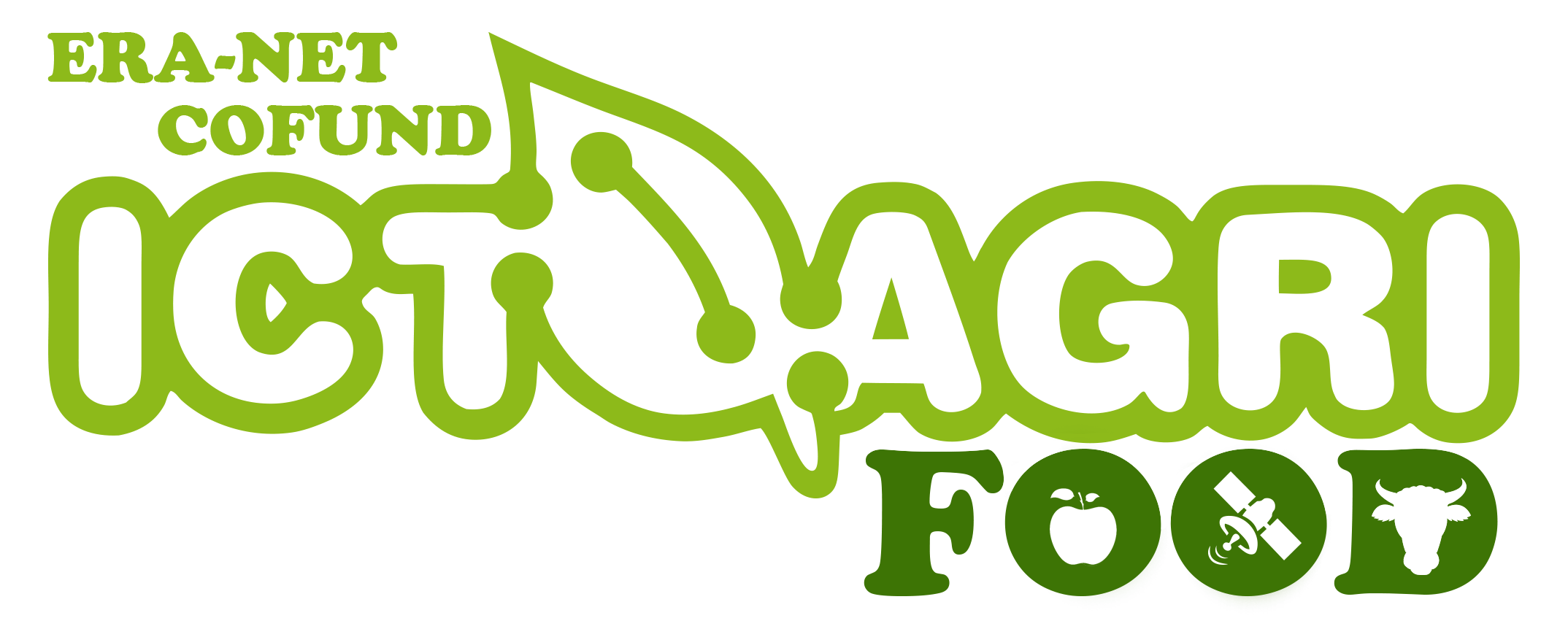 ICT-AGRI-FOOD 2019 Joint CallCall for transnational, collaborative, inter-/transdisciplinary research projects on ICT-enabled agri-food systemsTemplate for full proposalThe full proposal must be written in English and consist of the following parts:1. General InformationProposal title (Max. 200 characters excl. spaces and punctuation):Proposal acronym (Max. 20 characters):Proposal ID (see online application):Project duration (months):Total project costs (K€):Total requested budget (K€):Countries/regions/partners involved:Technology Readiness Level (TRL):TopicPlease tick the appropriate box[  ] TOPIC 1[  ] TOPIC 2History of changesIf applicable, please describe in bullet points amendments introduced in the full proposal (sections 2 and 3). It is expected that the main information submitted in the pre-proposal will stay unchanged. In particular, neither main objectives nor the composition of the consortia nor funding requested may be changed. An exception will become valid when conditions (obligatory) or recommendations (advice) have been stated in the invitation letters. Changes in the budget must not be described in the History of changes but please be indicated in section 4.KeywordsPlease list 5 to 7 keywords describing your proposal.AbstractMaximum 2000 characters, excluding spaces.Please give a comprehensive and readable summary of the most important aims and methods of the project. Please note that if the project is selected for funding this abstract will be published.2. Description of WorkPlease describe how probably communicated conditions as defined by the funders have been addressed.Excellence(Max. 10.000 characters, excluding spaces, Times new Roman 11)Objectives (Provide project objectives and main hypothesis and describe the research approach and methodology)Relation to the call scope (Describe the relevance to the Call scope/topic/cross-cutting issue)Concept and approachAmbition Impact(Max. 15.000 characters, excluding spaces, Times new Roman 11)Added value of the proposed transnational collaborationExpected impactsMeasures to maximise impactDissemination and exploitation of resultsCommunication activitiesInteraction with ongoing activitiesPlease, describe how on-going projects and international networks in which project partners are involved can contribute to the project development. Quality and efficiency of the Implementation(Max. 15.000 characters, excluding spaces, plus figures and graphs) Work plan Please include: aims, methodology, role of each participant, timeline, work packages, project coordination and management, innovation, risk assessment. Please include a list of abbreviations. For each WP please describe: the partners involved, the tasks and their allocation, the deliverables and milestones. Include a work package on “Dissemination, Exploitation and Communication of research results”.Gantt chart and/or PertPlease include the overall list of deliverables and milestones with deadlines. Justification of requested budget and total project costs Please, justify the resources to be committed. Where applicable, also specify co-funding from other sources necessary for the project. Data Management Plan1 page; please update if needed, consider Annex B in Call documentHandling of Intellectual Property Rights (e.g. any barriers to sharing materials, data or results) and Open Access Policy. 3. Ethical, Legal and Social Aspects (ELSA)(Max. 1000 characters, excluding spaces, Times New Roman 11)Any aspects of the proposal that could possibly raise societal concerns or ethical issues, such as Ethical, Legal and Social Aspects (ELSA)”. Full implementation of the 3R (reduction, replacement, refinement) principles in any research project using animals is required.4. Project Budget (in K€)Financial plan with research budget for each project partner plus the coordination budget (as requested in the pre-proposal), taking into account the national regulation by each funder and the conditions indicated in the invitation for the full proposal, if any. Each partner can contact the National Contact Point for specific questions on the eligibility costs and the correspondence between cost declared in the online form and national rules. Please note that not all types of expenditure are fundable by all funding organisations.Please fill in the table A with the originally requested budget of the pre-proposal and table B with the budget of the full proposal. In the table B, any difference from the table A must be pointed out highlighting the cells with a yellow colour. Table A – Budget of the pre-proposalTable B – Budget full proposalExplanations of use of resourcesPerson months, salaries, equipment, subcontracting, travel, other cost to be specified and described (Max 1500 characters). Coordination cost must be indicated and detailed in this section.Partners participating in kind must provide a written confirmation of the financial commitment (to be uploaded in the online tool).5. Brief CV of consortium partnersFor each of the consortium partners, please provide a brief CV for the Project Consortium Coordinator and each Project Partner’s Principal Investigator with a list of up to five relevant publications within the last five years demonstrating how he/she is suitably qualified and experienced to carry out the project (max. 1 page each).6. ReferencesPlease cite scientific articles that you refer to in the Description of Work. Please do not list more than 10 references.7. SignatureThe project partners below have checked their regional/national regulations. They are informed about the content of this joint application.Digital signatures or scanned signatures of the different principal investigators (partners) will be accepted. Signature Partner 2:   _______________________ Signature Partner 3:   _______________________ Signature Partner 4:   _______________________ Signature Partner 5:   _______________________ Signature Partner 6: ________________________ Signature Partner 7: ________________________PartnersCoordinator Partner 1Coordinator Partner 1Partner 2Partner 2Partner 3Partner 3Partner 4Partner 4Partner 5Partner 5Partner 6Partner 6Partner 7Partner 7Total projectTotal projectName (group leader)InstitutionCountryFunding organisationPROJECT COSTS (€)Total costRequestedTotal costRequestedTotal costRequestedTotal costRequestedTotal costRequestedTotal costRequestedTotal costRequestedPersonnel €Consumables €Equipment €Travel €Other direct costs €Overheads €SubcontractingTotalPartnersCoordinator Partner 1Coordinator Partner 1Partner 2Partner 2Partner 3Partner 3Partner 4Partner 4Partner 5Partner 5Partner 6Partner 6Partner 7Partner 7Total projectTotal projectName (group leader)InstitutionCountryFunding organisationPROJECT COSTS (€)Total costRequestedTotal costRequestedTotal costRequestedTotal costRequestedTotal costRequestedTotal costRequestedTotal costRequestedPersonnel €Consumables €Equipment €Travel €1Other direct costs €Overheads €SubcontractingTotalLast NameFirst NameInstitutionShort CVList offive relevant publications within the last five yearsCoordinator – Project Partner 1Last Name: First Name:Institution:Stamp and SignatureDate: 